Publicado en Madrid el 22/05/2023 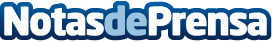 La guerra de Ucrania dispara la búsqueda de talento experto en nuevas tecnologías energéticas como el hidrógeno verde, según CatenonSe trata de nuevas tecnologías y fuentes de generación y por ello de un mercado de talento altamente restringido, ya que no hay profesionales suficientemente cualificados y especializados para dar respuesta a los proyectos en marcha. La demanda de expertos pone foco en dos áreas, los centros de investigación y profesionales altamente cualificados del sector gasístico. Un talento necesario para que el Hidrógeno Verde sea viable y competitivoDatos de contacto:María Guijarro622 83 67 02Nota de prensa publicada en: https://www.notasdeprensa.es/la-guerra-de-ucrania-dispara-la-busqueda-de Categorias: Internacional Recursos humanos Sostenibilidad Formación profesional Innovación Tecnológica Sector Energético http://www.notasdeprensa.es